E4 – Étude Technique et ÉconomiqueUnité U41- Études de Conception et Réalisation en Maîtrise d’ŒuvreQuestion 1 : déterminer le poids linéique d’un PRS.78,5 (1 0,08  0,9  0,06 1,71 0,02 )  13,21kN mOn prendra pour la suite un poids linéique d’un PRS égal àpELU  20 kN mSESSION 2018Questions 2: déterminer le moment MT2 sur l’appui T2 en appliquant le théorème des 3 moments.L M	 2( L  L)M  L	M 6EI( 0  0 )   pL3i	i 1i	i 1	ii 1i 1di	giA	24EIDurée: 6 heuresCoefficient : 326,6  0  2  ( 26,6  22,5 )  MT2  22,5  0  6EI( 20  22,5324EI20  26,63)24EI98,2  MT2  151058,605	MT2  1538,28 kN.mQuestions 3 : déterminer les actions des palées provisoires sur le PRS en T1 et en T2.En isolant la poutre T2-C2 F/ y    0 YT 2d  YC2  20  22,5  0 YT 2d  293,37kNCORRIGÉM	 0	1538,275  Y 22,5  20  22,5  22,5	 0 Y	 156,63kNEn isolant la poutre T1-T2 F/ y    0 YT1  YT 2 g  20  26,6  0 YT 2 g  323,83kNM	 0	1538,275 Y	 26,6  20  26,6  26,66	 0	 Y	 208,17kN	/ T 2		T1	2	   T1YT 2  YT 2g YT 2d  323,83  293,37  617,2kNQuestion 4 : calculer la hauteur d’encastrement h du tube T2.Question 5: compléter l’avant-métré et l’extrait du détail estimatif pour les numéros de prix N°80, 81, 82, 83 et 84. Les calculs sont à faire sur le document réponse DR1.l’effort mobilisable Rc ;kque doit avoir un tube.F	 R	 R	 700kNc ;d	c ;dRc ;dR	c ;k	 R	 1,2 1,1  R 924kNc ;d	1,2  rc ;k	c ;dL’effort mobilisable d’un tube estRc ;k Rb;kRs;kl’effort mobilisable sous la pointe d’un tube vaut Rb;k .R	 A   q	R	 0,5    0,52  0,4  0,157MNb;k	b	b	b;kl’effort mobilisable minimum par frottement latéral Rs;k que doit avoir le tube vaut :Rc ;k Rb;kRs;k 0,924MN  Rs;k 0,924  Rb;k 0,767MNla hauteur d’encastrement h du tube vautRs;k p  h  qsi 0,767MNRs;k  1  h  0,04  0,767MN  h  6,10mQuestion 6 : citer un système de coffrage pour respecter cette contrainte.Solution 1 : avec un équipage mobileL’équipage mobile prend appui sur l’ossature métallique pour maintenir des plateaux coffrants. L’équipage mobile permet de coffrer et bétonner un plot, puis se déplace pour réaliser les autres plots.Question 8 : compléter l’extrait du CCTP pour la réalisation de la dalle coulée en place sur le document réponse DR2.Question 9 : déterminer les actions de liaison en A et B du tablier sur la corniche. Choisir et justifier un modèle de rail « Halfen ». Compléter le schéma sur le document réponse DR2 en détaillant la fixation des corniches sur le hourdis. F/ x    0	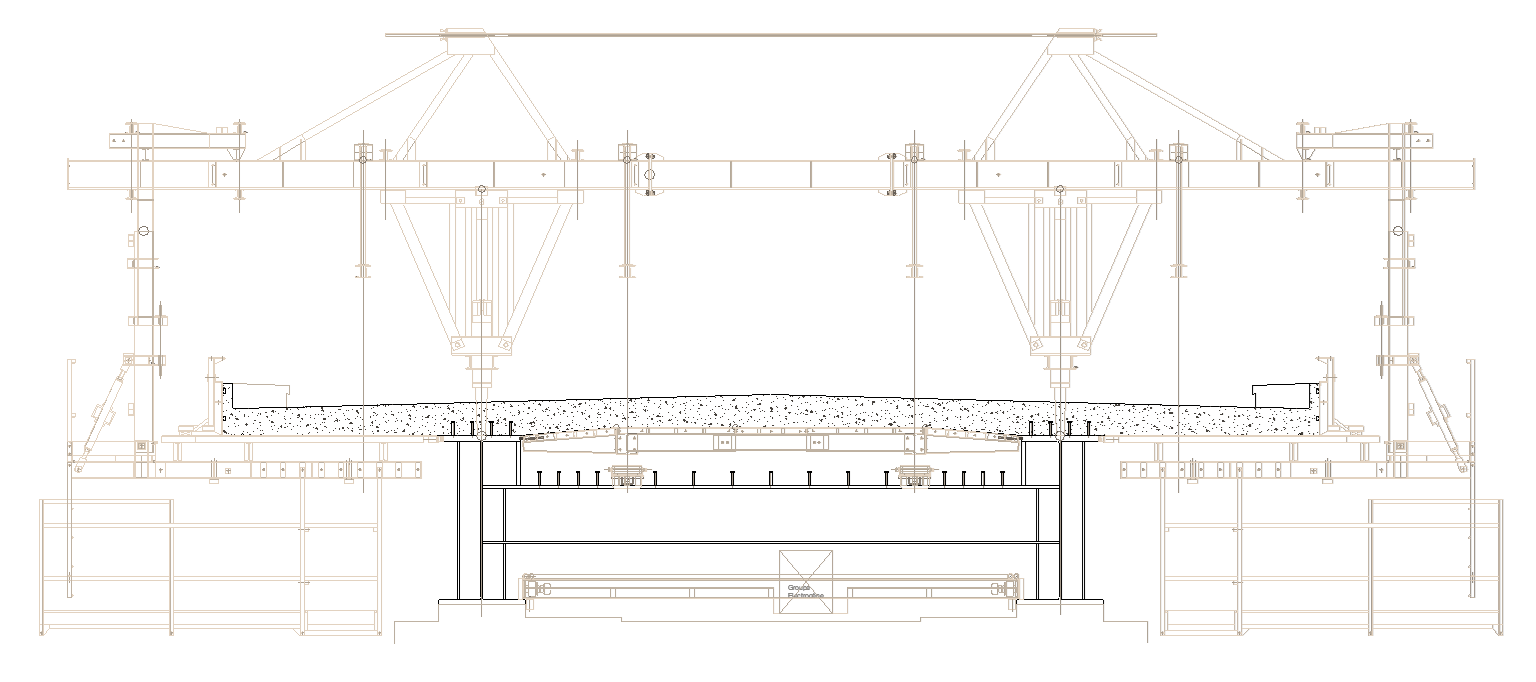 Xa  Xb  0 Xa  10,48kN F/ y    0	Ya  8,5  0	Ya 8,5kNM/ A   0	8,5  0,37  X   0,3  0	  Xb   10,48kN		Solution 2 : coffrage de l’ensemble du hourdis avec une structure provisoire qui prend appui sur les PRS. On pourrait envisager de fixer des consoles métalliques sur les PRS pour coffrer les encorbellements et une structure prenant appui sur les entretoises pour coffrer la partie centrale entre les PRS.Question 7 : justifier le plan de pianotage proposé.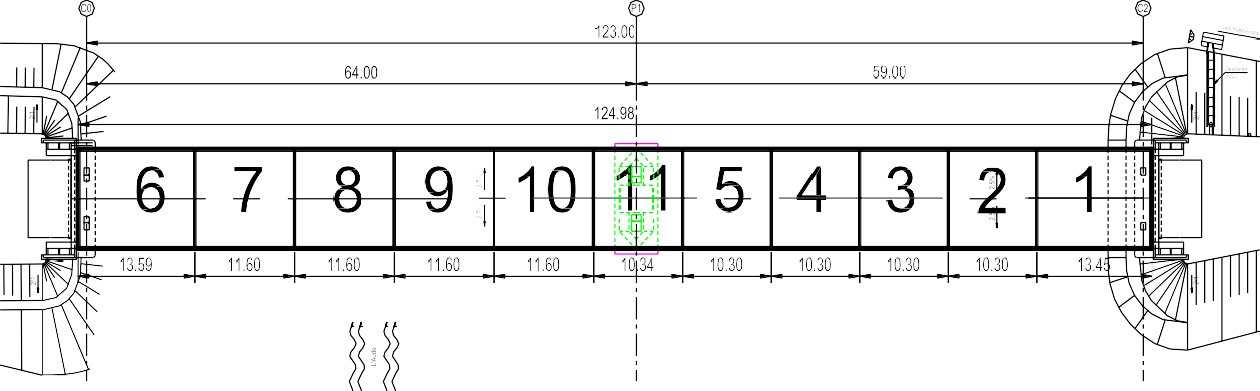 Il faut absolument terminer par le bétonnage du plot 11 pour éviter sa fissuration.Il faut choisir un rail HTA-CE 40/25avec un effort de traction admissible NRd ,s  11,1kN  10,48kNet un effort de cisaillement admissible VRd ,s 11,1kN  8,5kNCompléter le schéma sur le DR2 détaillant la fixation des corniches sur le hourdis.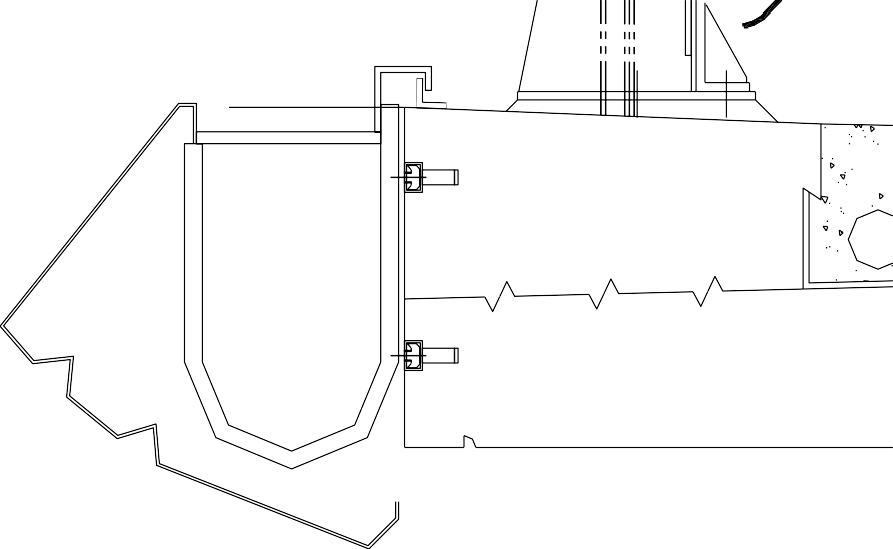 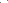 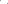 Question 10 : compléter le planning prévisionnel du chantier pour la réalisation complète du hourdis avec ses équipements sur le document réponse DR2.Question 11 : dessiner, sur le document réponse DR3, le profil en travers P11 en représentant le niveau du terrain naturel supposé horizontal, les couches de matériaux D2 et les talus.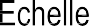 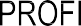 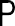 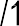 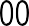 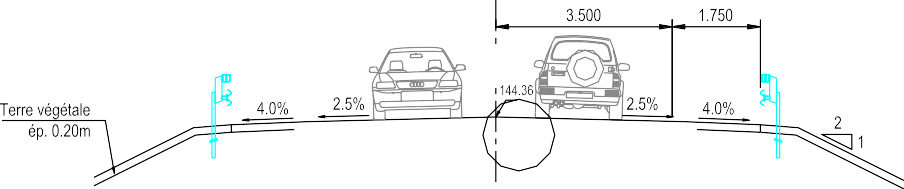 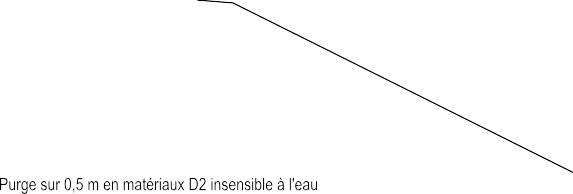 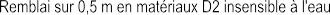 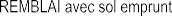 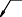 Question 12 : déterminer la classification du matériau de l’emprunt suivant le GTR.Analyse granulométrique : Dmax  20 mm  50mm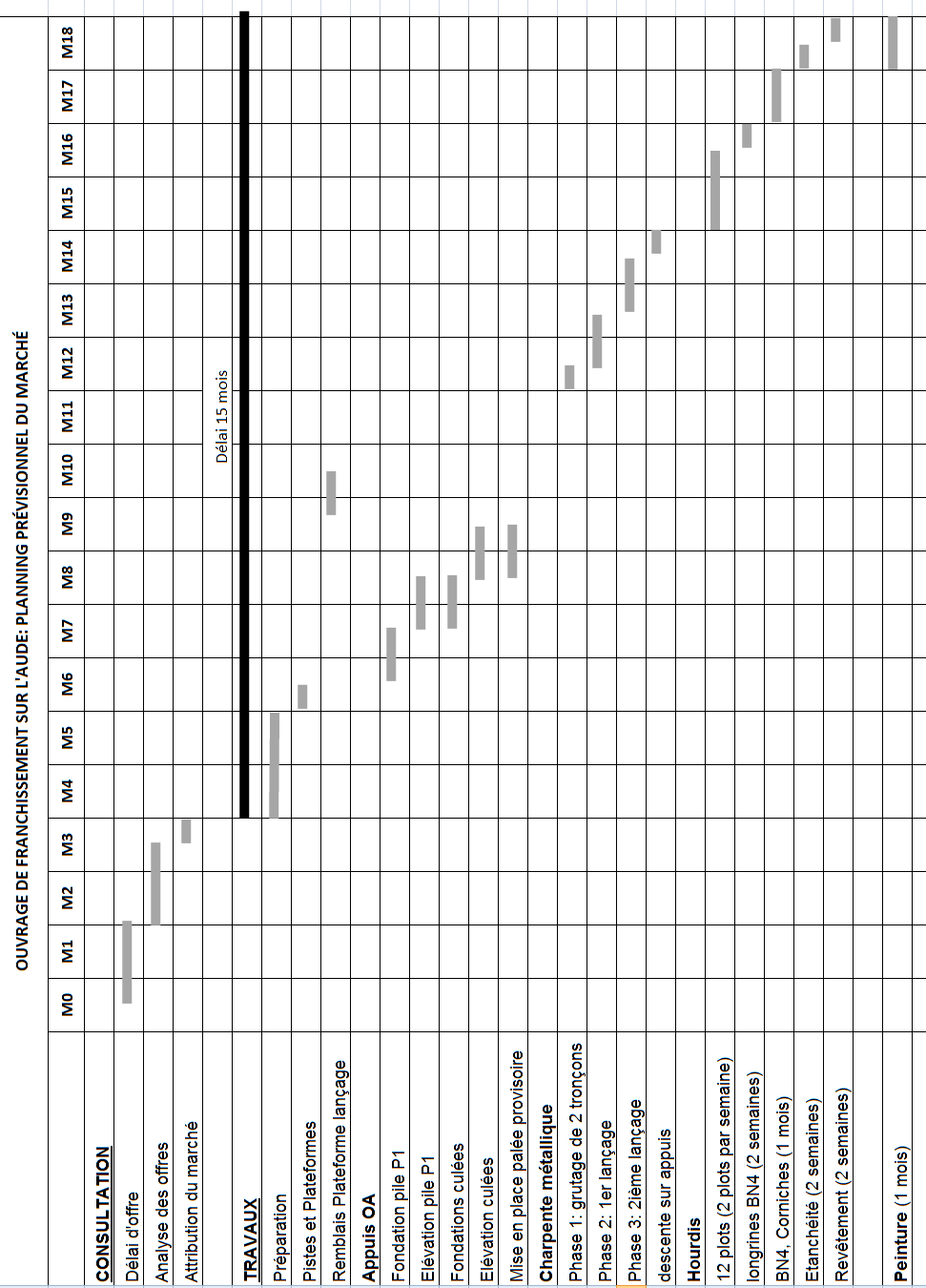 Essai au bleu de méthylène : VBS  1,55et Tamisat à 35%  80m  46% 100%On est en présence d’un matériau A1 selon le GTRNAT OPNdonc un matériau A1mQuestion 13 : définir les conditions de réemploi du matériau de l’emprunt pour la réalisation du remblai d’accès.Question 14 : déterminer l’épaisseur de la couche de forme à mettre en œuvre.Il faut une épaisseur de couche de forme de 0,35 m.Définir et commenter les conditions d’utilisation de ces matériaux en couche de forme.Quelle sera alors la classe de la plateforme PF support de la chaussée ?Classe de plateforme support de chaussée :……PF3……………………………Question 15 : compléter le bordereau des prix en détaillant la désignation des travaux pour la réalisation de la couche de forme.Question 16 : définir les épaisseurs des couches d’assise pour les 2 solutions à l’aide des extraits du catalogue des structures des chaussées neuves du document technique DT3.2 millions de PL  soit un trafic TC420	Classe de plateforme PF3Solution EME : une couche d’assise de 12 cm, une couche de roulement de 2,5 cm de BBTM Solution GC : une couche d’assise de 29 cm, une couche de liaison de 4 cm et une couche de roulement de 2,5 cm de BBTMQuestion 17 : effectuer le bilan carbone pour les 2 solutions (en évaluant la masse produite en kg équivalent CO2 pour réaliser 1 m2 de chaussée). Retenir une solution en la justifiant.Question 19 : évaluer, sur le DR5, l’aire d’absorption équivalente du projet A C .En déduire le débit de pointe Q  i  A  C en m3.h puis en m3s pour une intensité i  150 mm hQuestion 20 : calculer le débit de la canalisation projetée et vérifier si la conduite est suffisante pour écouler le débit de pointe.La solution EME génère 2 fois moins d’émission que la solution GC, on retiendra donc la solution	 Calcul du débit d’une canalisation avec la formule de MANNING-STRICKLER:EME.avecQ( m3s )  K S  R 3 I 2Question 18 : dessiner le détail de la chaussée, sur le document réponse DR3, en dessinant et en légendant les couches de chaussée et la couche de forme.Q	le débit de la canalisation (m3/s)K	le coefficient global d'écoulement : 90 pour le bétonS	la section d'écoulement (m2)R	le rayon hydraulique qui est par définition le rapport de la section d'écoulement au périmètre mouillé.(m). Pour un tuyau circulaire : R  4I	la pente de la canalisation (m/m).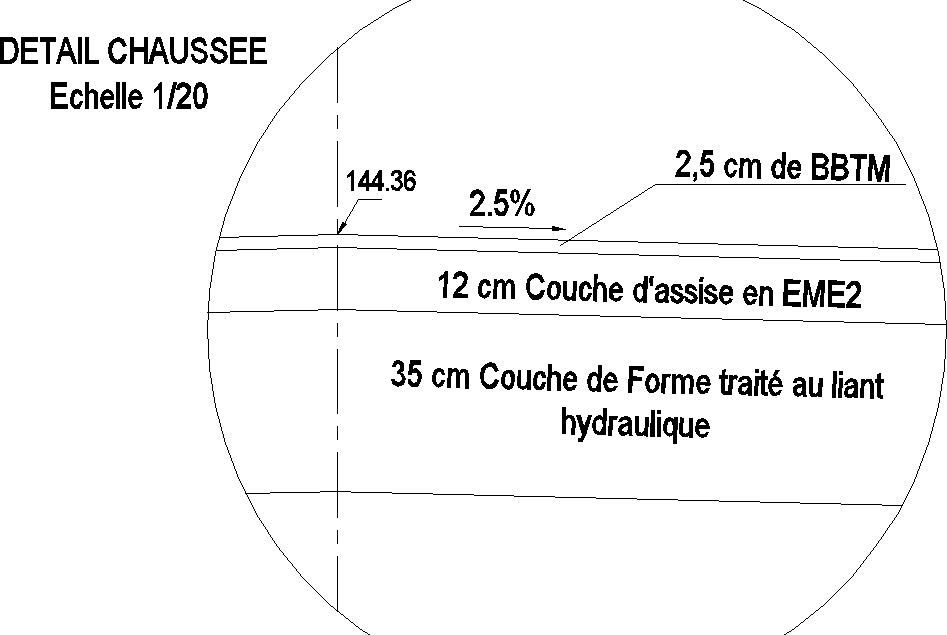 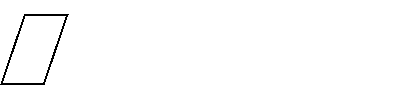 - Condition 1 : le volume du bassin de rétention doit être de 80 l/m2 imperméabilisé;Question 21 : vérifier si le volume du bassin de rétention respecte la condition (1) ci-dessus.V  40000m2  80 l m2  3200000 l  3200m3  3500 m3Question 22 : proposer un phasage des travaux pour la réalisation du rond-point et de laconduite projetée   400 mmqui traverse le rond-point. Représenter les circulations desvéhicules lors des différentes phases.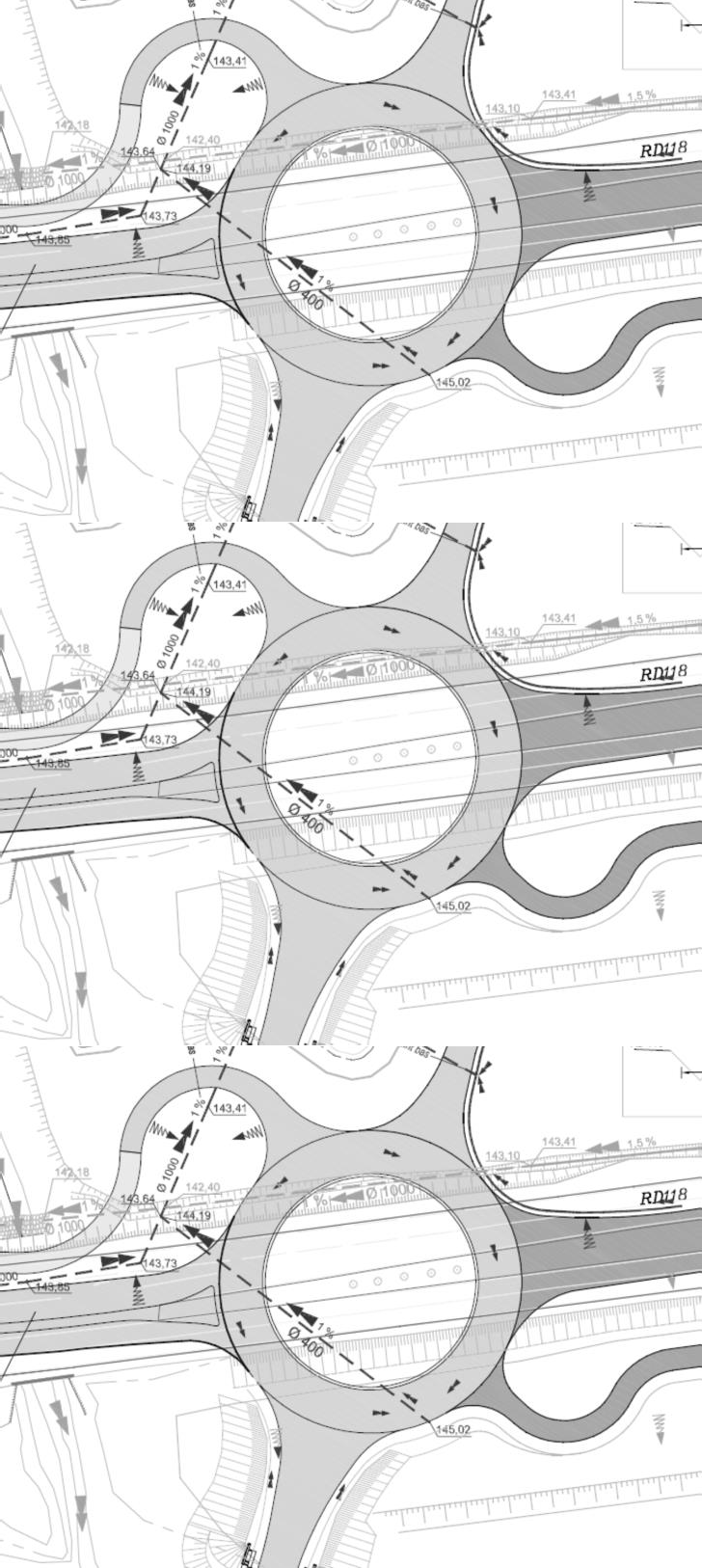 Situation météorologiqueConditions d’utilisation des matériaux en remblaiCommentairespluie faibleExtraction frontale Compactage moyenRemblai de hauteur moyenne (<10m)Obligation d’utiliser une pelle hydrauliqueLe compacteur sera dimensionné avec un compactage moyenLes remblais sont toujours inférieurs à 10m dans notre casdonc OKSituation météorologiqueCondition d’utilisation des matériaux en couche de formeCommentairespluie faibleSituation météorologique de garantissant pas une maitrisesuffisante de l’état hydriqueNe pas réaliser la couche de forme dans ces conditions :Arrêt de chantierpas de pluieArrosage pour maintien de l’état hydriqueTraitement avec un liant hydraulique éventuellement associé à la chauxApplication d’un enduit de cure gravillonnéUtilisation d’une arroseuse pour avoir une teneur eau proche de l’optimum proctorTraitement de la couche de forme au liant hydraulique et à la chaux selon un dosage à déterminer par des essaisRéalisation d’une protection de la couche de forme avec l’applicationd’une émulsion et d’un gravillonnageN°de prixDésignationPrix Unitaire HT46Couche de Forme en matériaux traités au liant hydrauliqueCe prix rémunère au mètre cube la fourniture, le transport et la mise en œuvre des matériaux traités au liant hydraulique routiersur une épaisseur de 35 cm.Ces matériaux doivent permettre d'obtenir une plateforme de classe PF3 Ce prix comprend notamment la mise en œuvre d’un enduit de cure gravillonné.Phases proposéesSchéma présentant les travaux réalisés et les circulations sur la RD 118Balisage de la circulation sur l’ancienne route RD118 en maintenant 2 voies de circulation.Réalisation du premier demi rond-point avec la conduite.Basculement de la circulation sur le 1er demi rond-point.Réalisation du second demi rond-point avec la conduiteMise en circulation du rond-point